Saint Rita ParishConfirmation Study Guide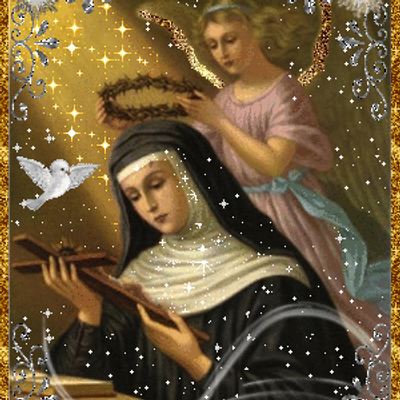 Theology:Faith Seeking UnderstandingThe Ten Commandments		Exodus 20:1-20  	Moses gave us the Law. 1. I am the Lord your God; you shall not have strange gods before Me.
2. You shall not take the Name of the Lord your God in vain.
3. Remember to keep holy the Lord's day.
4. Honor your father and your mother.
5. You shall not kill.
6. You shall not commit adultery.
7. You shall not steal.
8. You shall not bear false witness against your neighbor.
9. You shall not covet your neighbor's wife.
10. You shall not covet your neighbor's goods. 
The Eight Beatitudes		Matthew 5:3-12	Jesus completed the Law and gave Grace and Truth.Blessed are the poor in spirit, for theirs is the kingdom of heaven.
Blessed are those who mourn, for they shall be comforted. 
Blessed are the meek, for they shall inherit the earth. 
Blessed are those who hunger and thirst for righteousness, for they shall be satisfied.
Blessed are the merciful, for they shall obtain mercy. 
Blessed are the pure of heart, for they shall see God. 
Blessed are the peacemakers, for they shall be called sons of God.
Blessed are those who are persecuted for righteousness’ sake, for theirs is the kingdom of heaven.
Blessed are you when men revile you and persecute you and utter all kinds of evil against you falsely on my account.  Rejoice and be glad, for your reward will be great in heaven.The Two Great CommandmentsYou shall love the Lord your God with all your heart, with all your soul, and with all your mind.You shall love your neighbor as yourself. Gifts of the Holy Spirit		(Corresponding Beatitude)Fear of the Lord	Foundation Gift / Desire not to offend God / grateful to God (Poor in Spirit)Piety	give honor, respect and love to God / longing for Him (Meek)Knowledge	see all creation and creatures in light of God / true self-knowledge (Mourn)Fortitude	Central Gift / Persevere and fight for holiness / sensing God’s presence (Hunger and Thirst for Righteousness)	Counsel	Open to the Holy Spirit / make the right choice/all decisions are tempered with mercy (Merciful)Understanding	Understanding the mysteries and truths of the Faith / God “moving and working” in our soul (Pure of Heart)Wisdom	Highest Gift / See everyone and everything as God does/only concern is God (Peacemakers)Fruits of the Holy SpiritCharity (Love)JoyPeacePatienceKindnessGoodness GenerosityGentlenessFaithfulness (Fidelity) ModestySelf Control (Continence)ChastityThe Seven SacramentsSacraments of Initiation		 Initiate, IndoctrinateBaptismHoly EucharistConfirmationSacraments of Reconciliation	Heal, Restore, ReconcilePenanceAnointing of the SickSacraments of Mission	Vocation, Service, Universal Call to HolinessMatrimonyHoly OrdersSacrament – an outward sign of inward grace, instituted by Christ.Sanctifying Grace – a free gift from God (like Faith), that refers to the divine life of God in our soul.  This is how we share in the life and love of the Holy Trinity.Sacrament			Form (words)			Matter (physical)Baptism			“I baptize you….”		Natural Water	Holy Eucharist		Words of Consecration	Bread and Wine Confirmation			“Be sealed…..”		ChrismPenance			Words of Absolution		Confessing sins  Anointing of the Sick	“Through this Holy….”	Oil of the SickHoly Orders			Words of Ordination	Imposition of HandsMatrimony			“I, (name) take you….”	Exchanging of VowsVice and VirtueVice – bad habits.Virtue – good habits that put reason and order to our passions and emotions.  (A habitual and firm disposition to do good.)  Natural virtues are acquired through repeated action; supernatural virtues are freely given to us by God.Theological Virtues	given by God, ordered towards God.  We cannot merit them as they are a gift, freely given.		Faith	To know and believe in God personally and through Divine Revelation (The Door)Hope	To desire and trust God, and to know that heaven is our eternal reward (The Journey)Charity (Love)	To become like God / To love God above all things / Love always endures, even in Heaven – we do not need the other 2 virtues once we get to heaven (The Goal)	Cardinal Virtues	These four human virtues determine what kind of life we will lead – all other virtues “hinge” on themPrudence	Chief moral virtue that directs the other virtues / wise judgment and proper action, always towards good (know the right thing to do, and have the will to do it)Justice	Give to others what is theirs by right (what is “due” to them) / act fairly and honestlyFortitude	Courage to do good despite fear, danger, difficultyTemperance	Self control, moderation, master our passions/desiresThe Seven Capital Sins and Opposing VirtuePride			HumilityAvarice (Greed)	Generosity	Lust			ChastityEnvy			CharityGluttony		TemperanceAnger			MeeknessSloth			DiligenceSacrament of PenanceThe six points to make a good Confession are: Examination of conscienceMortal Sin – an offense against God that meets these criteria: 1) it is seriously wrong (Grave Matter), 2) we must know it is seriously wrong (Full Knowledge), and 3) we freely commit the sin anyway (Full Consent of the Will).  Mortal sin destroys all grace in our soul and separates us from God.Venial Sin – an offense against God that weakens our relationship with God and is dangerous to our well-being.  However, venial sin does not separate us from God – we are still in a state of grace and able to receive Holy Communion.Sorrow for sin Perfect Contrition – sorrow for sin because you offended God (love of God)Imperfect Contrition – sorrow for sin because of the punishment (fear of God)A firm resolve to avoid sin in the future (an act of the will)Confession of sinsAct of ContritionCompleting the assigned penance (make satisfaction)The Mysteries of the RosaryJoyful Mystery of the Rosary	Monday & SaturdayThe Annunciation of the Lord to MaryThe Visitation of Mary to ElizabethThe Nativity of our Lord Jesus ChristThe Presentation of our LordFinding Jesus in the Temple at age 12Luminous Mystery of the Rosary	ThursdayThe Baptism in the JordanThe Wedding at CanaThe Proclamation of the KingdomThe TransfigurationThe Institution of the EucharistSorrowful Mystery of the Rosary	Tuesday & FridayThe Agony of Jesus in the GardenThe Scourging at the PillarJesus is Crowned with ThornsJesus Carried the CrossThe Crucifixion of our LordGlorious Mystery of the Rosary	Wednesday & SundayThe Resurrection of Jesus ChristThe Ascension of Jesus to HeavenThe Descent of the Holy GhostThe Assumption of Mary into HeavenMary is Crowned as Queen of Heaven and EarthStations of the Cross	14 “stations” detailing Jesus’ last day on earth as a man, commonly prayed during Lent1st Station: Jesus is condemned to death2nd Station: Jesus carries His cross3rd Station: Jesus falls the first time4th Station: Jesus meets his mother5th Station: Simon of Cyrene helps Jesus to carry his cross6th Station: Veronica wipes the face of Jesus7th Station: Jesus falls the second time8th Station: Jesus meets the women of Jerusalem9th Station: Jesus falls a third time10th Station: Jesus is stripped of His clothes11th Station: Jesus is nailed to the cross12th Station: Jesus dies on the cross13th Station: The body of Jesus is taken down from the cross14th Station: Jesus is laid in the tombWorks of MercyCorporal Works of Mercy

Feed the hungry
Give drink to the thirsty
Clothe the naked
Shelter the homeless
Visit the sick
Visit the imprisoned
Bury the dead
Spiritual Works of Mercy
Counsel the doubtful
Comfort the afflicted
Instruct the ignorant
Admonish the sinner
Forgive all injuries
Bear wrongs patiently
Pray for the living and the deadMarks of the ChurchThe Nicene Creed was written centuries ago to help Christians remember the important beliefs of the Faith. In the Nicene Creed we identify the four marks of the Church. The four marks of the Church are not characteristics that the Church creates or develops. The 4 marks of the church are qualities that Jesus Christ shares with his Church through the Holy Spirit. The four marks of the Church are that it is ONE, HOLY, CATHOLIC, APOSTOLIC. 

The Church Is ONE – One God; One Faith; One Creed; One Holy Sacrifice of the Mass; Unity 

The Church Is HOLY – Holy in origin (Jesus); Holy in its members (Communion of Saints); Holy in its purpose (Heaven)

The Church Is CATHOLIC - Catholic means “universal;” Salvation is meant for everyone; the Church’s mission is to proclaim Christ and the Good News to the entire human raceThe Church Is APOSTOLIC – The Pope and bishops are the successors of the ApostlesPrecepts of the Church The Precepts of the Church describe the minimum effort we must make in prayer and in living a moral life. All Catholics are called to move beyond the minimum by growing in love of God and love of neighbor.Attend Mass on Sundays and Holy Days of ObligationConfess sins at least once a yearReceive Holy Communion at least once a year during the Easter seasonObserve the days of fast and abstinenceProvide for the needs of the Church (time, talent, treasure)Hierarchy of the ChurchJesus  	Founder and invisible head of the ChurchPope Francis 			Current Pope and Bishop of RomeBishop Michael Burbidge	Bishop of Arlington (Diocese)Rev. Daniel Gee		Pastor of Saint Rita ChurchRev. Vincent Bork		Parochial Vicar of Saint Rita ChurchMagisterium	Teaching office/authority of the Church (Pope, and Bishops in union with the Pope)Liturgical Seasons of the Church (in order from the beginning of the Church year)AdventChristmasOrdinary Time (short)LentTriduum (Holy Thursday, Good Friday, Holy Saturday)EasterOrdinary Time (long)Liturgical Colors of the ChurchViolet 			Penance/Humility 		Advent and Lent			MelancholyRose 			Joy				Gaudete Sunday 	(3rd Sunday of Advent),Laetare Sunday (4th Sunday of Lent)Green 			Life Eternal/Hope		Ordinary TimeRed 			Passion/Martyrdom		Pentecost,Fire/Blood 		Feasts of the Lord’s Passion, MartyrsBlack 			Mourning/Sorrow		All Souls Day, Mass of the DeadWhite 			Purity/Joy			Christmas, Easter, Feasts of Saints (not martyred), 							Weddings	Gold 			Joy				Can replace white, red, greenHoly Days of Obligation	6 Holy Days of Obligation are celebrated in the United States.

January 1—Mary, Mother of God
Fortieth day after Easter—Ascension Thursday
August 15—Assumption of the Blessed Virgin Mary
November 1—All Saints
December 8—Immaculate Conception
December 25—Nativity of Our Lord Jesus ChristThe following days are extremely important, but not Holy Days of Obligation:Ash Wednesday – The 1st day of LentHoly Thursday – The Mass of our Lord’s Last Supper
Good Friday – The day our Lord was crucified and diedAll Souls Day – Nov 2 Truths of the FaithThe Holy Trinity is one God in three divine, equal, and distinct persons – God the Father, God the Son, and God the Holy Spirit.God created the entire universe out of nothing. Man was made in the image and likeness of God.Man has a material body and a spiritual soul.  God created man to know, serve, and love Him.Truths regarding the EucharistThe Eucharist is the body, blood, soul and divinity of our Lord Jesus Christ.  (Council of Trent)The Eucharist is the source and summit of the Christian life.  (CCC 1324)The Eucharist is a Sacrament AND a Sacrifice – the perfect sacrifice.   In the Eucharist we receive Grace AND the Source of all Grace, namely Jesus Christ.The Eucharist preserves us form mortal sin and strengthens us to avoid venial sin.Truths regarding the Sacrament of ConfirmationThe Sacrament of Confirmation is necessary for the completion of Baptismal grace.  (CCC 1285)The Sacrament of Confirmation gives us the special strength of the Holy Spirit to learn, live, love, and defend the Faith.The Sacrament of Confirmation, like Baptism and Holy Orders, imprints and indelible mark on our soul signifying that we belong totally to Christ.In the Sacrament of Confirmation we receive the same outpouring of the Holy Spirit as the Apostles did at Pentecost, and we are “sealed” with the gift of the Holy Spirit.Prayers The Sign of the CrossIn the Name of the Father, and the Son, and the Holy Spirit, Amen.The Our FatherOur Father, Who art in Heaven, hallowed be Thy name; Thy Kingdom come, Thy will be done on earth as it is in Heaven. Give us this day our daily bread; and forgive us our trespasses as we forgive those who trespass against us; and lead us not into temptation, but deliver us from evil. Amen.The Hail MaryHail Mary, full of grace, the Lord is with thee, blessed art thou among women and blessed is the fruit of your womb, Jesus, Holy Mary, mother of God, pray for us sinners now and at the hour of our death.  Amen.The Glory BeGlory be to the Father and to the Son and to the Holy Spirit. As it was in the beginning is now, and ever shall be, world without end. Amen.The Fatima PrayerO My Jesus, forgive us our sins, save us from the fires of Hell and lead all souls to Heaven, especially those who are in most need of Thy mercy.Grace before MealsBless us, O Lord, and these, Thy gifts, which we are about to receive from Thy bounty, through Christ, our Lord. Amen.Grace after MealsWe give You thanks for all Your gifts, O Almighty God, who live and reign world without end. Amen. Prayer for the holy soulsMay the souls of the faithful departed, through the mercy of God, rest in peace. Amen.Nicene CreedI believe in one God,
the Father almighty,
maker of heaven and earth,
of all things visible and invisible.I believe in one Lord Jesus Christ,
the Only Begotten Son of God,
born of the Father before all ages.
God from God, Light from Light,
true God from true God,
begotten, not made, consubstantial with the Father;
through him all things were made.
For us men and for our salvation
he came down from heaven,
and by the Holy Spirit was incarnate of the Virgin Mary,
and became man.
For our sake he was crucified under Pontius Pilate,
he suffered death and was buried,
and rose again on the third day
in accordance with the Scriptures.
He ascended into heaven
and is seated at the right hand of the Father.
He will come again in glory
to judge the living and the dead
and his kingdom will have no end.I believe in the Holy Spirit, the Lord, the giver of life,
who proceeds from the Father and the Son,
who with the Father and the Son is adored and glorified,
who has spoken through the prophets.I believe in one, holy, catholic and apostolic Church.I confess one Baptism for the forgiveness of sins
and I look forward to the resurrection of the dead
and the life of the world to come. Amen.The Apostle’s CreedI believe in God, the Father Almighty, Creator of heaven and earth; And in Jesus Christ, His only Son, our Lord: Who was conceived by the Holy Spirit, born of the Virgin Mary; suffered under Pontius Pilate, was crucified, died and was buried. He descended into hell; the third day He rose again from the dead; He ascended into heaven, is seated at the right hand of God the Father Almighty; from thence He shall come to judge the living and the dead. I believe in the Holy Spirit, the Holy Catholic Church, the communion of Saints, the forgiveness of sins, the resurrection of the body, and life everlasting. Amen.The Act of ContritionO my God, I am heartily sorry for having offended Thee, and I detest all my sins because of Thy just punishments, but most of all because they offend Thee, my God, Who art all-good and deserving of all my love.  I firmly resolve with the help of Thy grace to sin no more and to avoid the near occasion of sin.  Amen. Prayer to St. Michael the ArchangelSt. Michael the Archangel, 
defend us in battle. 
Be our defense against the wickedness and snares of the Devil. 
May God rebuke him, we humbly pray, 
and do thou, 
O Prince of the heavenly hosts, 
by the power of God, 
cast into hell Satan, 
and all the evil spiritsceiv
who prowl about the world 
seeking the ruin of souls. Amen.Prayer to your Guardian AngelAngel of God,
my guardian dear,
To whom God's love
commits me here,
Ever this day,
be at my side,
To light and guard,
Rule and guide. Amen.The MemorareRemember,
O most gracious Virgin Mary,
that never was it known that anyone who fled to thy protection,
implored thy help or sought thy intercession,
was left unaided. 
Inspired with this confidence,
I fly unto thee,
O Virgin of virgins my Mother;
to thee do I come,
before thee I stand,
sinful and sorrowful;
O Mother of thy Word Incarnate,
despise not my petitions,
but in thy clemency hear and answer me.
Amen.Father Josh’s guide to Lectio Divina
Start with a passage from the Bible:1. Read something from the Scriptures-the Gospels are a great place to start.2. Meditate-what is this passage saying to me?3. Pray-a conversation with God-talk to Him about what you just read. Tell Him you are sorry for the times you didn't do what you ought.  Put the people you love in His presence, ask His help. Put the people you don't love in His presence and ask His help (God loves all of us!)4. Contemplate-Contemplation is a pure gift from God.  Pure grace-you look at God and He looks at you.  It is very simple in that we work at being still so we can receive whatever God wants to give us.5. Act-what concrete action can I do based on what I read, what God and I talked about, and what the Holy Spirit has inspired me to do? The Examen “End of day” prayer based on the spirituality of Saint Ignatius of Loyola1. Ask God for light. I want to look at my day with God’s eyes, not merely my own. (Gift of HS:  Knowledge and Wisdom)2. Give thanks. The day I have just lived is a gift from God. Be grateful for it. (Gift of HS:  Fear of the Lord and Piety)3. Review the day. I carefully look back on the day just completed, being guided by the Holy Spirit.  (Gift of HS:  Knowledge and Fortitude)4. Face your shortcomings. I face up to what is wrong—in my life and in me.  (Gift of HS:  Knowledge and Fortitude)5. Look toward the day to come. I ask where I need God in the day to come.  (Gift of the HS:  Knowledge and Counsel)Remember in all things, seek the one thing necessary – God Himself.